BẢNG NIÊM YẾT TTHC MÃ QR CODE THUỘC THẨM QUYỀN GIẢI QUYẾT CỦA SỞ KH&CNLĨNH VỰC KHOA HỌC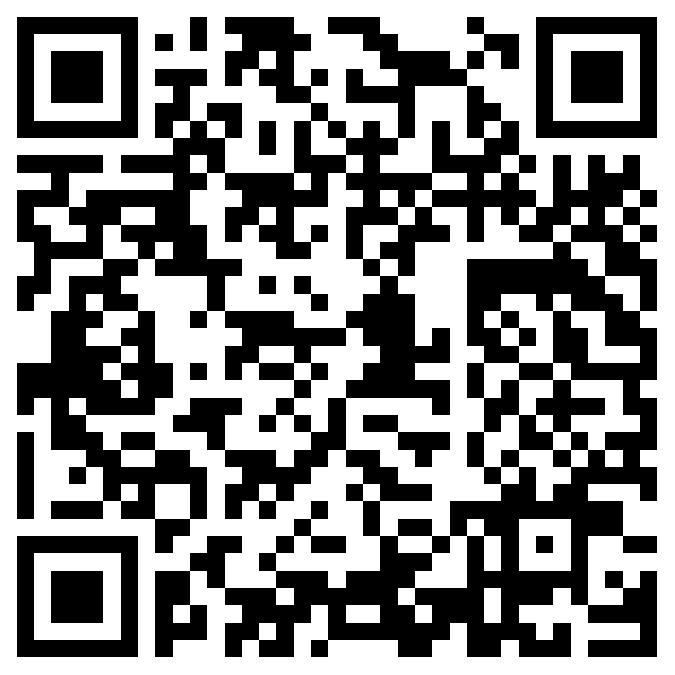 LĨNH VỰC CÔNG NGHỆ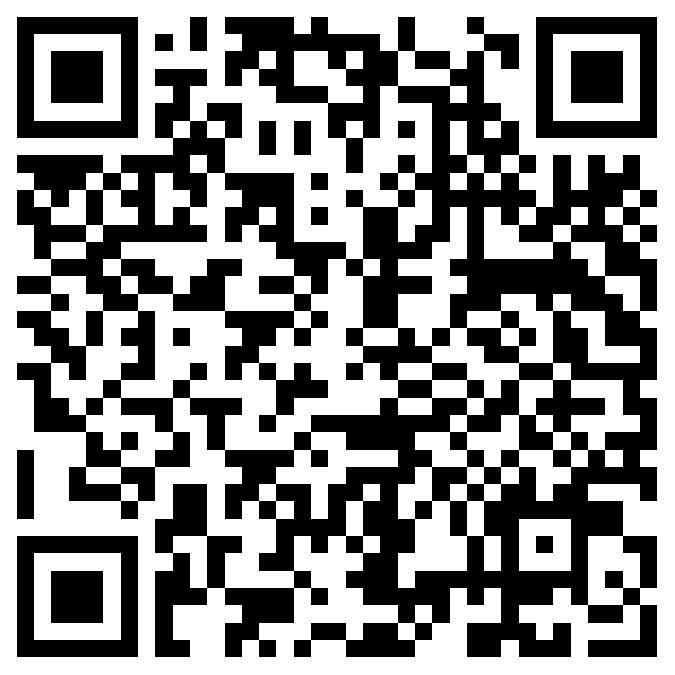 TIÊU CHUẨN ĐO LƯỜNG CHÂT LƯỢNG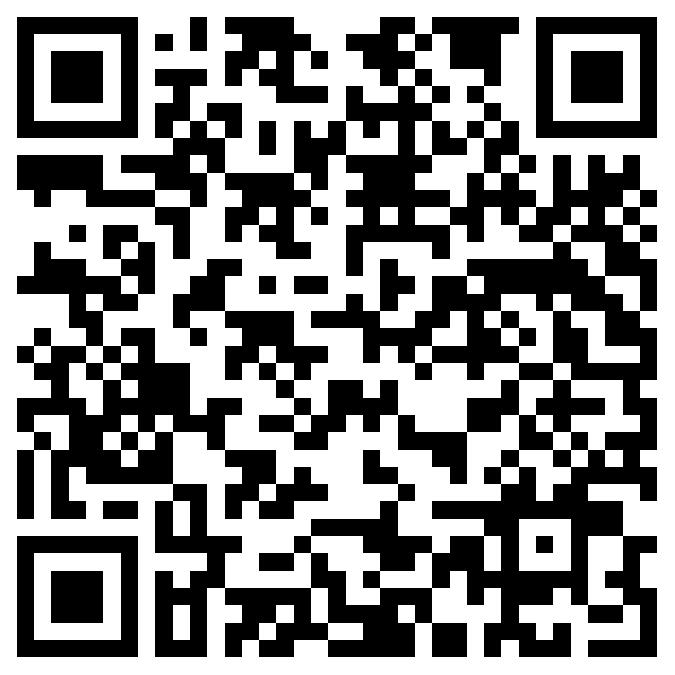 KHAI BÁO THIẾT BỊ X QUANG CHẨN ĐOÁN TRONG Y TẾ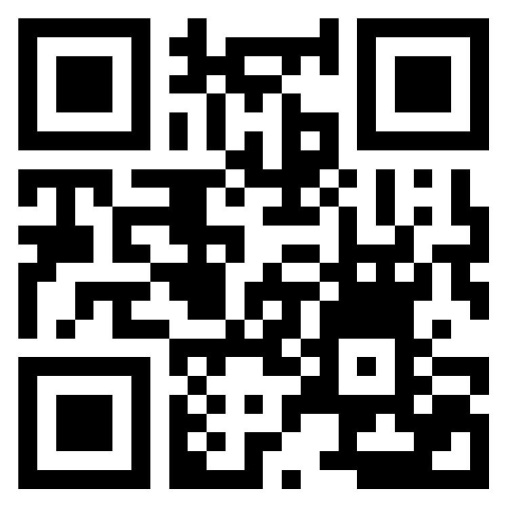 LĨNH VỰC SÁNG KIẾN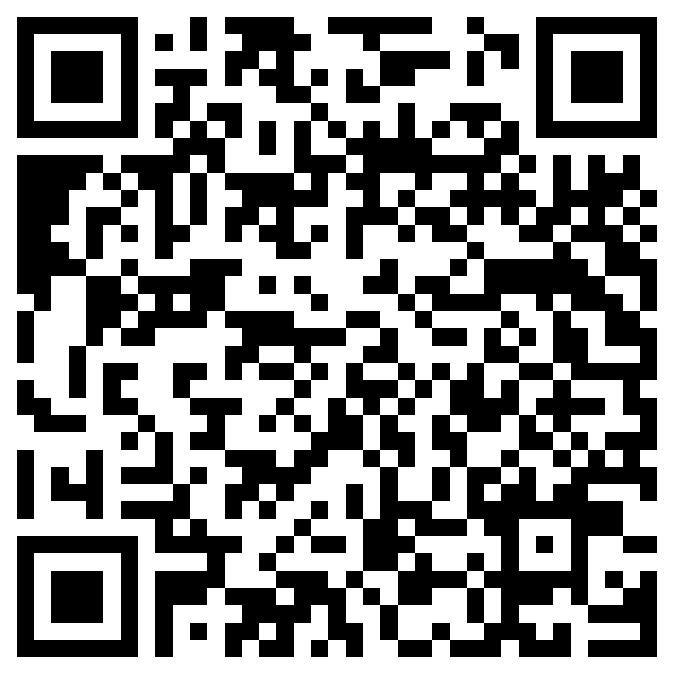 HƯỚNG DẪN NỘP HỒ SƠ TRỰC TUYẾN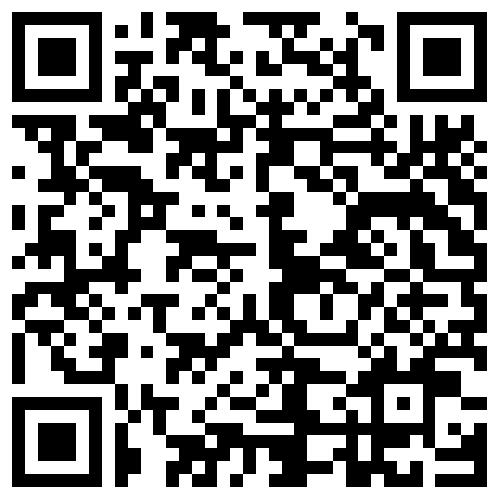 